Amanda Moerschell1201 Louisiana St., 28th Fl., Houston, TX 77002 | 713.590.4270 | Mmoerschell@hwa.com 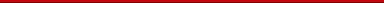 Associate | Hughes Watters Askanase LLPMs. Moerschell has been admitted to the following practices and courts:  State of Texas; Southern District Court of Texas; Eastern District Court of Texas Professional ExperienceHughes Watters Askanase, L.L.P., Houston, TX	1/2024-PresentAssociate AttorneyRepresent business entities throughout Texas by drafting pleadings and motionsRepresent clients with various business-related causes of action including: breach of contract, property disputes, and labor disputesRepresent financial institutions in various mattersBlue Williams, L.L.C, Houston, TX	6/2022-12/2023Associate AttorneyHandled first party property and first party automobile matters from inception to settlement Communicated with clients regarding case expectations and progressRoutinely removed and litigated first party property suits in Federal CourtPrepared discovery, pleadings, motions and pretrial documents associated with insurance defense litigation Attended hearings and mediationsConducted legal research and writingWalters, Balido & Crain, LLP, Houston, TX	9/2021-5/2022Associate AttorneyResearched and analyzed first party property, first party automobile, and construction defect matters 	Prepared reports for all stages of case for carrier’s review and inputDrafted discovery requests and responses Attended hearings and EUOsTeresa Carver, Attorney at Law, Houston, TX	6/2020-7/2020; 1/2021-4/2021Law ClerkSummarized medical and billing records to compute total billings and create a timeline of injured party’s interactions with physicians and insurance adjustersDrafted motions, orders, discovery responses, notices, and rule 11 agreementsResearched Texas insurance, Medicare, and Personal Injury Protection benefits to determine the circumstances that allow a party to not list Medicare as a co-payee of a checkJ. Nathan Overstreet Assoc., P.C., Houston, TX	5/2020-6/2020Law ClerkHandled E-filing documents with District and County Courts throughout TexasConducted client interviews to assist attorney in collecting case-related informationPrepared motions, orders, discovery objections and responses, notices, and demand letters for personal injury claims and contract disputesBailey Law Firm, Houston, TX	7/2019-1/2020Law ClerkResearched and drafted supplier agreements, property deeds, nondisclosure agreements, certificates of ownership, demand letters, wills, and trusts and estate planning documentsDeveloped business succession planning PowerPoint to assist Managing Attorney in a presentationEducationSouth Texas College of Law, Houston, TX	5/2021Juris DoctorateTexas A&M University, College Station, TX	5/2018Bachelor of Business Administration in Supply Chain ManagementActivities:	Delta Zeta Sorority, Co-Chair (2015-2016), member (2015-2018); Best Buddies, member (2016-2017); Aggie Supply Chain Professionals, member (2017-2018)University of Hohenheim, Stuttgart, Germany	7/2016Finance Study Abroad; Course work in international finance and entrepreneurshipProfessional AffiliationsState Bar of TexasWomen and The Law (June 2022-present)Insurance Law (June 2022-present)Community Activities Houston Livestock Show and Rodeo, Gatekeeper Committee (July 2019-Present)